	Team First Book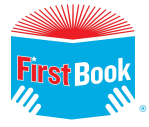 Mail to: First Book, Attn: Finance, 1319 F St NW, Suite 1000, Washington DC 20004Questions? Call 866-732-3669 or email help@firstbook.orgTeam First Book Serving (community): _________________________________________________TFB Champion:  ____________________________________________	Contact Email:  _________________________________Contact Phone:  ________________________________	Team First Book Gift Card Designation FormMail to: First Book, Attn: Finance, 1319 F St NW, Suite 1000, Washington DC 20004Questions? Call 866-732-3669 or email help@firstbook.orgTeam First Book Serving (community): _________________________________________________________________________Team First Book Champion:  _________________________________________________________________________________Contact Email:  ______________________________________	Contact Phone: _____________________________________NOTE: __________________________________________________________________________________________________Donor Name (required for acknowledgement)Donor Organization (Foundation, Corporation, Other)Donor AddressCheck NumberCheck DateDonation AmountNotes:Member Contact NameMember Program NameMember Email AddressMember FB ID #Total Gift Card Amount